АКАДЕМИЯ УПРАВЛЕНИЯ ПРИ ПРЕЗИДЕНТЕ 
РЕСПУБЛИКИ БЕЛАРУСЬ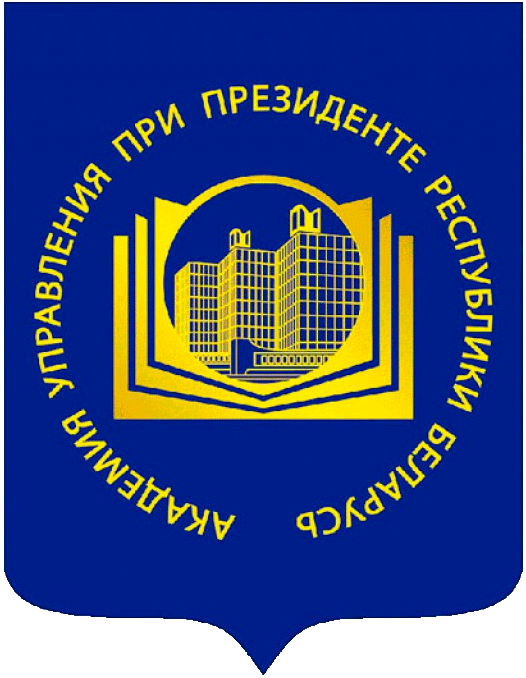 Институт управленческих кадровКафедра социально-гуманитарных иисторико-правовых дисциплинИНФОРМАЦИОННОЕ ПИСЬМОМеждународная научно-практическая конференция«Историческая память: ценностные ориентиры консолидации общества Беларуси и России»  г. Минск, 30 ноября 2023 годаУважаемые коллеги!Приглашаем Вас принять участие в Международной научно-практической конференции «Историческая память: ценностные ориентиры консолидации общества Беларуси и России».Цель конференции: активизация научно-исследовательской и организационно-методической работы для сохранения и передачи будущим поколениям накопленных ценностей, моделей поведения, элементов национально-культурного наследия, патриотического и нравственного воспитания граждан. Для участия в конференции приглашаются преподаватели и сотрудники учреждений образования, представители государственных органов, государственных и общественных организаций, магистранты и аспиранты.Форма участия: заочная. Пленарное заседание пройдет в он-лайн формате.Проблемное поле конференции:- Роль исторической памяти в формировании фундаментальных ценностей современного общества и государства- Сохранение исторической памяти как важнейшая составляющая реализации государственной исторической политики Беларуси и России- Государственные приоритеты сохранения исторической памяти в сфере межкультурных коммуникаций-  Правовое наследие и его роль в сохранении исторической памяти- Взаимодействие Беларуси и России по противодействию фальсификации исторической правды и памяти о событиях Второй мировой и Великой Отечественной войн- Историческая память – основа межкультурных связей народов Беларуси и РоссииПредполагаемые секции:Историческая память как основа формирования фундаментальных ценностей и ориентаций молодежи в условиях современных вызовов и угроз. Перспективы реализации государственной исторической политики в образовательной среде Беларуси и России.Теоретико-правовые основы государственной исторической политики в Беларуси и России.Историческая память как фактор гармонизации межнациональных отношений Беларуси и России.Историческая память в микрокультуре организаций как базовый элемент современного управления.Психолого-педагогические аспекты формирования исторического сознания современной молодежи.По результатам конференции планируется размещение материалов в электронном сборнике.Рабочие языки – белорусский, русский.УСЛОВИЯ УЧАСТИЯ В КОНФЕРЕНЦИИДля участия в конференции необходимо в срок до 25 ноября 2023 года выслать на электронный адрес ksgd@pac.by:Заявку (форма прилагается). В названии файла: фамилия и инициалы первого автора и слово «Заявка». Пример, «Иванов И.И. Заявка».Материалы для электронного сборника (оформленные в соответствии с требованиями). В названии файла: фамилия и инициалы первого автора и слово «Статья». Пример, «Иванов И.И. Статья».Справка из системы «Антиплагиат». В названии файла: фамилия и инициалы первого автора и слово «Антиплагиат». Пример, «Иванов И.И. Антиплагиат».Материалы отправлять с обязательной пометкой в Теме письма «Участие в конференции ноябрь 2023 ФИО». Пример, «Участие в конференции ноябрь 2023 Иванов И.И.».При получении материалов Оргкомитет в течение 2-3 рабочих дней отправляет на адрес автора письмо с подтверждением получения материалов, соответствующих предъявляемым требованиям, приглашение к участию и сведения для подключения к работе пленарного заседания в он-лайн формате. Участник может представить не более одной публикации.Материалы, не соответствующие указанным требованиям, к участию в конференции не допускаются.Материалы будут напечатаны в авторской редакции. Ответственность за содержание, достоверность и оригинальность информации несут сами авторы.Работы, высланные в адрес конференции, авторам не возвращаются.Обращаем внимание, что все присланные материалы проходят проверку в системе Антиплагиат. Рекомендуемый процент оригинальности текста – не менее 70 %.Адрес оргкомитета конференции:г. Минск, ул. Московская, 17, каб. 613, Академия управления при Президенте Республики Беларусь, Институт управленческих кадров, кафедра социально-гуманитарных и историко-правовых дисциплин, тел.: +375172295175 (заведующий кафедрой Шабуневич Светлана Николаевна),  +375172295185 (старший преподаватель Сидельникова Елена Сергеевна.эл. адрес: ksgd@pac.byЗаявка для участия в конференции «Историческая память: ценностные ориентиры консолидации общества Беларуси и России»ТРЕБОВАНИЯ К МАТЕРИАЛАМ:СТРУКТУРА ТЕКСТА1. УДК – выравнивание слева;2. Название статьи по центру заглавными буквами жирным шрифтом – через одну строку после УДК;3.Страна, город, название организации (место учебы) – по центру, через одну строку после названия, шрифтом 12 pt;4.Фамилия автора и инициалы, должность, научная степень, ученое звание – через одну строку, по центру строчными буквами, шрифтом 12 pt;5. E-mail – через одну строку, по центру строчными буквами шрифтом 12 pt;6. Для магистрантов и аспирантов необходимо указание научного руководителя; его имя, отчество и фамилия, ученая степень и звание оформляются через одну строку после ФИО автора, по центру строчными буквами шрифтом 12 pt;7. Текст печатается через 1 интервал после указанных выше сведений;8. Литература указывается в конце, через один интервал после основного текста – заглавное слово – прописными буквами, жирным шрифтом.ОБРАЗЕЦ ОФОРМЛЕНИЯ МАТЕРИАЛОВ:УДК: 223.69ГОСУДАРСТВЕННАЯ ПОЛИТИКА В СФЕРЕ ИСТОРИЧЕСКОЙ ПАМЯТИРеспублика Беларусь, г. Минск, Академия управления при Президенте Республики БеларусьИванов В.В., доцент кафедры политологии, кандидат политологических наук, доцентE-mail: ivanov@mail.ruТекст статьи …ЛИТЕРАТУРА1. Иванов, В.В. Историческая память как… Академия управления при Президенте Республики Беларусь            Фамилия, имя, отчество(полностью)E-mailКонтактный телефон, факс (с кодом города)Ученая степень, ученое звание, должностьМесто работы (учебы) (полностью, без сокращений)Страна, городНазвание статьиНаправление работы конференции (секция)Объем статьидо 5-ти страницФормат текстаMicrosoft Word (*.doc, *.docx), набирается без макросов и без переносовМежстрочный интервалодинарныйАбзацный отступ1,25 смПоля верхнее, нижнее, левое, правое по 20 мм;Шрифтразмер (кегль) – 14;Тип шрифта: Times New RomanВыравнивание текстапо ширинеСписок литературы и постраничные ссылкиИспользованная литература оформляется в алфавитном порядке в конце текста под названием «Литература». В тексте ссылки обозначается квадратными скобками с указанием порядкового номера источника по списку. Номера цитируемых страниц следуют после запятой, например: [3, с. 111]. Сведения о каждом источнике необходимо оформлять строго в соответствии с требованиями ВАК Республики Беларусь.Рисунки и таблицыВставляются в текст четкими, черно-белыми. На все рисунки и таблицы должны быть ссылки в тексте.Название и номера рисунков указываются под ними, выравнивание по центру, например: Рисунок 1 – Виды мотивацииНазвания и номера таблиц – над таблицами без абзацного отступа, например: Таблица 1 – Типология конфликтов.ФормулыВыполняются только в редакторе формул, выравнивание по центру, кегль – 14, нумерация формул (при наличии на неё ссылки в тексте) справа в скобках; отсканированные формулы не допускаются.СокращенияВсе сокращения в тексте могут быть использованы только после упоминания полного термина. 